PLNU Mission: To Teach ~ To Shape ~ To SendPoint Loma Nazarene University exists to provide higher education in a vital Christian community where minds are engaged and challenged, character is modeled and formed, and service becomes an expression of faith. Being of Wesleyan heritage, we aspire to be a learning community where grace is foundational, truth is pursued, and holiness is a way of life.COURSE DESCRIPTIONThis exam is required for students in the graduate program in general biology to complete their graduation requirements if the thesis option is not chosen. Credit/No Credit, 0 unitCOURSE LEARNING OUTCOMES and PROGRAM LEARNING OUTCOMES ASSESSED IN THIS COURSEThe Course Learning Outcomes are the first three PLO’s for the program.  These PLO’s will be assessed by four professors using the rubric at the end of this document upon submission of the exam answers:1.	Discuss major concepts and theories in biology. 2.	Carry out and communicate various experimental methods and types of data analysis.3.	Demonstrate knowledge and skills in critical thinking, such as analysis and synthesis, as applied to primary literature in the field of biology, as well as in science education and the history/philosophy of science.GRADING Credit/No credit is assigned based on the satisfactory completion as described above; no letter grades are given.EXAM FORMAT AND GRADING A student completing the MS non-thesis option in general biology will be required to write the MS exam following the completion of all course work and on a schedule agreed on by the student and Dr. Anderson.  The exam will consist of three parts:	Part I:  Analysis of research articles related to summer courses	Part II: Main ideas of four summer coursesPart III:  Main ideas of the History & Philosophy of Science course and the Science Education courseYou will choose three summer courses to focus on in the exam including at least one organismal course and one cell/molecular course (see categories below).  Dr. Anderson will contact the appropriate professors to obtain one research article appropriate to each of the selected courses.Let Dr. Anderson know the following information:Three summer courses on the examStart date of the exam (you may have up to 72 hours/3 days)Start time of the exam (8AM, 12PM, 4PM or 8PM)Both before and during the exam, you may consult course materials, textbooks, and internet sources (including to look up terms, etc.).  You may only consult the program director, not other faculty members, students, or the authors of the research articles to clarify exam questions, article content, or exam instructions.  You will e-mail the completed exam to Dr. Anderson.The completed exam will be assessed for clarity, accuracy, thoroughness, and use of appropriate vocabulary by the professors who taught the courses (see detailed rubric at the end of this document).  Each professor will review the exam answers related to the course that they taught to determine if the student earns the credit for that particular section.  You will be notified by Dr. Anderson if either a) all sections passed or b) at least one section did not pass and will need to be resubmitted.  Depending on the time of year, you can expect feedback in approximately 2 weeks.  If the exam is submitted during PLNU holiday breaks, this time will be extended.   If your work location has deadlines for submission of your posted degree, check with Dr. Anderson to find out when you can expect your degree to be posted depending on your exam date.If any sections do not pass, you will schedule a 48-hour period to rewrite the section(s) to address the deficiencies, and to resubmit that portion of the exam.  If that resubmission does not pass, you will receive one additional chance to rewrite before the degree will be denied.  Note: Due to faculty vacations in July/August, if the exam is completed between July 15-August 15, feedback may not be received in time for any revisions to be made in order to meet the August degree-posting date.  This could result in the degree being posted in October.  GENERAL PLNU POLICIESPLNU COPYRIGHT POLICY Point Loma Nazarene University, as a non-profit educational institution, is entitled by law to use materials protected by the US Copyright Act for classroom education. Any use of those materials outside the class may violate the law.PLNU ACADEMIC HONESTY POLICYStudents should demonstrate academic honesty by doing original work and by giving appropriate credit to the ideas of others. Academic dishonesty is the act of presenting information, ideas, and/or concepts as one’s own when in reality they are the results of another person’s creativity and effort. A faculty member who believes a situation involving academic dishonesty has been detected may assign a failing grade for that assignment or examination, or, depending on the seriousness of the offense, for the course. Faculty should follow and students may appeal using the procedure in the university Catalog. See Academic Policies in the Graduate and Professional Studies Catalog for definitions of kinds of academic dishonesty and for further policy information.PLNU ACADEMIC ACCOMMODATIONS POLICYWhile all students are expected to meet the minimum standards for completion of this course as established by the instructor, students with disabilities may require academic adjustments, modifications or auxiliary aids/services.  At Point Loma Nazarene University (PLNU), these students are requested to register with the Disability Resource Center (DRC), located in the Bond Academic Center. (DRC@pointloma.edu or 619-849-2486). The DRC’s policies and procedures for assisting such students in the development of an appropriate academic adjustment plan (AP) allows PLNU to comply with Section 504 of the Rehabilitation Act and the Americans with Disabilities Act.  Section 504 (a) prohibits discrimination against students with special needs and guarantees all qualified students equal access to and benefits of PLNU programs and activities.  After the student files the required documentation, the DRC, in conjunction with the student, will develop an AP to meet that student’s specific learning needs.  The DRC will thereafter email the student’s AP to all faculty who teach courses in which the student is enrolled each semester.  The AP must be implemented in all such courses.If students do not wish to avail themselves of some or all of the elements of their AP in a particular course, it is the responsibility of those students to notify their professor in that course.  PLNU highly recommends that DRC students speak with their professors during the first two weeks of each semester about the applicability of their AP in that particular course and/or if they do not desire to take advantage of some or all of the elements of their AP in that course.PLNU ATTENDANCE AND PARTICIPATION POLICYRegular and punctual attendance at all classes are considered essential to optimum academic achievement. If the student is absent from more than 10 percent of class meetings, the faculty member can file a written report which may result in de-enrollment. If the absences exceed 20 percent, the student may be de-enrolled without notice until the university drop date or, after that date, receive the appropriate grade for their work and participation. See Academic Policies in the Graduate and Professional Studies Catalog for additional detail.             PLNU MS in General Biology Comprehensive Exam Rubric, Part I: Research article analysisPLNU MS in General Biology Comprehensive Exam Rubric: Description of summer course major concepts        PLNU MS in General Biology Comprehensive Exam Rubric: Question about major course concepts 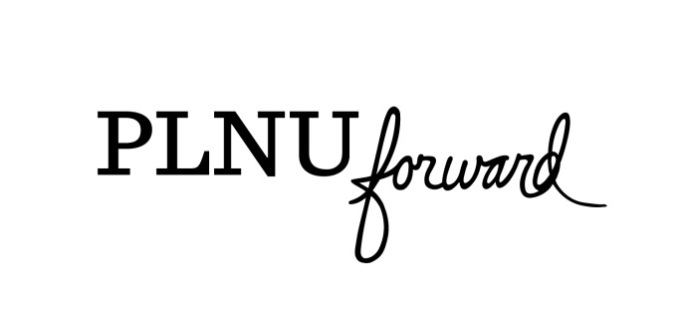 2020Biology Department BIO 6084 Comprehensive Exam, 0 unitsMeeting days: TBAInstructor title and name: Dianne AndersonMeeting times: TBAPhone: 619-849-2705Meeting location: TBAE-mail: dianneanderson@pointloma.eduOffice: Rohr Science #146    Office hours: by appointmentOrganismal coursesCell/molecular coursesPhysiology of Plants & AnimalsMarine BiologyEvolutionary BiologyEcology of Plants & AnimalsDevelopmental BiologyMicrobiology & ImmunologyGenetics & Molecular BiologyCell BiologyRowPaper #Aspect of answerInitial(fail)Emerging(fail)Developed(pass)Highly Developed(pass)1#1aGeneral relevance to fieldMissingUnclearClear, but not accurate or unclear, incomplete or lacks depth of analysisClear and accurate2#1aGeneral problem/questionMissingUnclearClear, but not accurate or incompleteClear and accurate3#1a1st major claimIdentified claim is inaccurate or not importantIdentified claim is inaccurate or incomplete or lacks depthAccurately identified claim, but not a main claimAccurately identified the one of most important claims4#1aEvidenceSpecific data is not identified or does not match the claimRelevant tables, figures, etc. are mentioned but no specific areas Specific areas of relevant figures, tables, etc. are correctly identified Specific areas of relevant figures, tables, etc. are correctly identified5#1aJustificationJustification missing for claimWeak attempt made to justify claim, but inaccurate, incomplete, or unclearJustification given for why data supports the claim, but not clear or  incompleteClear justification as to why the data supports the claim6#1aMethodsMethods missing AND not in own wordsMissing some major methods OR not in own wordsMajor methods identified in own words, but unclearMajor methods clearly identified in own words7#1b2nd major claimIdentified claim is inaccurate or not importantIdentified claim is inaccurate or incomplete or lacks depthAccurately identified claim, but not a main claimAccurately identified the one of most important claims8#1bEvidenceSpecific data is not identified or does not match the claimRelevant tables, figures, etc. are mentioned but no specific areas Specific areas of relevant figures, tables, etc. are correctly identified Specific areas of relevant figures, tables, etc. are correctly identified9#1bJustificationJustification missing for claimWeak attempt made to justify claim, but inaccurate, incomplete, or unclearJustification given for why data supports the claim, but not clear or  incompleteClear justification as to why the data supports the claim10#1bMethodsMethods missing Missing some major methods OR not in own wordsMajor methods identified in own words, but unclearMajor methods clearly identified in own words11#2aGeneral relevance to fieldMissingUnclearClear, but not accurate or unclear, incomplete or lacks depth of analysisClear and accurate12#2aGeneral problem/questionMissingUnclearClear, but not accurate or incompleteClear and accurate13#2a1st major claimIdentified claim is inaccurate or not importantIdentified claim is inaccurate or incomplete or lacks depthAccurately identified claim, but not a main claimAccurately identified the one of most important claims14#2aEvidenceSpecific data is not identified or does not match the claimRelevant tables, figures, etc. are mentioned but no specific areas Specific areas of relevant figures, tables, etc. are correctly identified Specific areas of relevant figures, tables, etc. are correctly identified15#2aJustificationJustification missing for claimWeak attempt made to justify claim, but inaccurate, incomplete, or unclearJustification given for why data supports the claim, but not clear or  incompleteClear justification as to why the data supports the claim16#2aMethodsMethods missing Missing some major methods OR not in own wordsMajor methods identified in own words, but unclearMajor methods clearly identified in own words17#2b2nd major claimIdentified claim is inaccurate or not importantIdentified claim is inaccurate or incomplete or lacks depthAccurately identified claim, but not a main claimAccurately identified the one of most important claims18#2bEvidenceSpecific data is not identified or does not match the claimRelevant tables, figures, etc. are mentioned but no specific areas Specific areas of relevant figures, tables, etc. are correctly identified Specific areas of relevant figures, tables, etc. are correctly identified19#2bJustificationJustification missing for claimWeak attempt made to justify claim, but inaccurate, incomplete, or unclearJustification given for why data supports the claim, but not clear or  incompleteClear justification as to why the data supports the claim20#2bMethodsMethods missing AND not in own wordsMissing some major methods OR not in own wordsMajor methods identified in own words, but unclearMajor methods clearly identified in own words21#3aGeneral relevance to fieldMissingUnclearClear, but not accurate or unclear, incomplete or lacks depth of analysisClear and accurate22#3aGeneral problem/questionMissingUnclearClear, but not accurate or incompleteClear and accurate23#3a1st major claimIdentified claim is inaccurate or not importantIdentified claim is inaccurate or incomplete or lacks depthAccurately identified claim, but not a main claimAccurately identified the one of most important claims24#3aEvidenceSpecific data is not identified or does not match the claimRelevant tables, figures, etc. are mentioned but no specific areas Specific areas of relevant figures, tables, etc. are correctly identified Specific areas of relevant figures, tables, etc. are correctly identified25#3aJustificationJustification missing for claimWeak attempt made to justify claim, but inaccurate, incomplete, or unclearJustification given for why data supports the claim, but not clear or  incompleteClear justification as to why the data supports the claim26#3aMethodsMethods missing AND not in own wordsMissing some major methods OR not in own wordsMajor methods identified in own words, but unclearMajor methods clearly identified in own words27#3b2nd major claimIdentified claim is inaccurate or not importantIdentified claim is inaccurate or incomplete or lacks depthAccurately identified claim, but not a main claimAccurately identified the one of most important claims28#3bEvidenceSpecific data is not identified or does not match the claimRelevant tables, figures, etc. are mentioned but no specific areas Specific areas of relevant figures, tables, etc. are correctly identified Specific areas of relevant figures, tables, etc. are correctly identified29#3bJustificationJustification missing for claimWeak attempt made to justify claim, but inaccurate, incomplete, or unclearJustification given for why data supports the claim, but not clear or  incompleteClear justification as to why the data supports the claim30#3bMethodsMethods missing AND not in own wordsMissing some major methods OR not in own wordsMajor methods identified in own words, but unclearMajor methods clearly identified in own wordsRowSummer courseAspect of answerInitial(fail)Emerging(fail)Developed(pass)Highly Developed(pass)31#1Choice of topicTopic not addressed in courseTopic of minor importance in courseOne of several main topics from courseClearly a central topic from course32#1Topic descriptionInaccurately describedAccurately described, with minimal/no use of course vocabulary, or somewhat inaccurate Accurately described, with some use of vocabulary from the courseAccurately described using appropriate vocabulary from the course33#2Choice of topicTopic not addressed in courseTopic of minor importance in courseOne of several main topics from courseClearly a central topic from course34#2Topic descriptionInaccurately describedAccurately described, with minimal/no use of course vocabulary, or somewhat inaccurateAccurately described, with some use of vocabulary from the courseAccurately described using appropriate vocabulary from the course35#3Choice of topicTopic not addressed in courseTopic of minor importance in course One of several main topics from courseClearly a central topic from course36#3Topic descriptionInaccurately describedAccurately described, with minimal/no use of course vocabulary, or somewhat inaccurateAccurately described, with some use of vocabulary from the courseAccurately described using appropriate vocabulary from the course37#4Choice of topicTopic not addressed in courseTopic of minor importance in courseOne of several main topics from courseClearly a central topic from course38#4Topic descriptionInaccurately describedAccurately described, with minimal/no use of course vocabulary, or somewhat inaccurate Accurately described, with some use of vocabulary from the courseAccurately described using appropriate vocabulary from the courseRowCourseInitial(fail)Emerging(fail)Developed(pass)Highly Developed(pass)39History & Philosophy of ScienceAnswer incomplete AND inaccurateAnswer incomplete OR inaccurateAnswer accurate and complete, using some appropriate vocabulary from the courseAnswer accurate, complete, and well written using appropriate vocabulary from the course40Science Education SeminarAnswer incomplete AND inaccurateAnswer incomplete OR inaccurateAnswer accurate and complete, using some appropriate vocabulary from the courseAnswer accurate, complete, and well written using appropriate vocabulary from the course